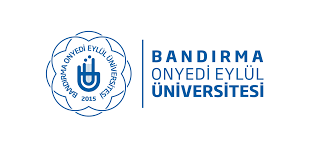 BANDIRMA ONYEDİ EYLÜL ÜNİVERSİTESİ                   TÜRKÇE ÖĞRETİMİ UYGULAMA VE ARAŞTIRMA MERKEZİTÜRKÇE YETERLİLİK SINAVI BAŞVURU FORMUEKLER:PASAPORT YA DA İKAMET FOTOKOPİSİDEKONT
             Adı- Soyadı
             Doğum Yeri
             Doğum Tarihi
              Uyruğu
              Pasaport No
              İkamet No
               Telefon
               E-Posta